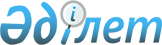 О мерах по стабилизации экономической ситуации и защиты отечественных товаропроизводителей
					
			Утративший силу
			
			
		
					Постановление Правительства Республики Казахстан от 5 февраля 1999 года N 88. Утратило силу постановлением Правительства Республики Казахстан от 20 февраля 2008 года N 171.



      


Сноска. Постановление Правительства Республики Казахстан от 5 февраля 1999 года N 88 утратило силу постановлением Правительства Республики Казахстан от 20 февраля 2008 года 


 N 171 


 (вводится в действие со дня первого официального опубликования).



      В соответствии со статьей 114 Указа Президента Республики Казахстан, имеющего силу закона, "О таможенном деле в Республике Казахстан" 
 Z952368_ 
 , в целях стабилизации экономической ситуации и защиты отечественных товаропроизводителей Правительство Республики Казахстан постановляет: 



      1. Утвердить ставку специальной таможенной пошлины в размере 200 процентов на ввоз на территорию Республики Казахстан товаров, согласно приложению, страной происхождения которых является Кыргызская Республика. 



      2. Министерству иностранных дел Республики Казахстан уведомить в установленном порядке Интеграционный комитет Таможенного союза Республики Беларусь, Республики Казахстан, Кыргызской Республики и Российской Федерации, а также Исполнительный комитет Межгосударственного Совета Республики Казахстан, Кыргызской Республики, Республики Таджикистан и Республики Узбекистан о принимаемых Казахстанской стороной защитных мерах. 



      3. Настоящее постановление вступает в силу по истечении одного месяца со дня его опубликования и действует в течение 6 месяцев. <*> 



      Сноска. В пункт 3 внесены изменения - постановлением Правительства РК от 7 августа 1999 г. N 1111 
 P991111_ 
 . 




 



        Премьер-Министр 



      Республики Казахстан 




                                                          Приложение



                                                к постановлению Правительства 



                                                     Республики Казахстан 



                                                от 5 февраля 1999 года N 88




 



             Перечень товаров, в отношении которых применяется 



          специальная таможенная пошлина при ввозе на территорию 



         Республики Казахстан с территории Кыргызской Республики <*>

     


 Сноска. В Перечень внесены изменения - постановлением Правительства РК от 7 августа 1999 г. N 1111


  
 P991111_ 
 .

____________________________________________________________________________

|                Наименование товара                      |   Код ТН ВЭД    | 

|_________________________________________________________|_________________| 

|Сливочное масло и молочные жиры                          |0405             | 

|прочие; молочные пасты                                   |                 |

|_________________________________________________________|_________________| 

|Алкогольные и безалкогольные напитки,                    |22               | 

|кроме продукции "Бишкек - Кока-Кола"                     !                 !

!_________________________________________________________|_________________| 

(Специалист: Э.Жакупова) 

					© 2012. РГП на ПХВ «Институт законодательства и правовой информации Республики Казахстан» Министерства юстиции Республики Казахстан
				